АДМИНИСТРАЦИЯ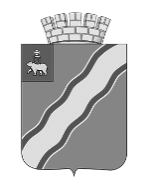 КРАСНОКАМСКОГО ГОРОДСКОГО ОКРУГАКОМИТЕТ ЗЕМЕЛЬНЫХ И ИМУЩЕСТВЕННЫХ ОТНОШЕНИЙРАСПОРЯЖЕНИЕ18.01.2024                                                                                                     № 90.7-рВ соответствии со статьями 23, 39.37-39.39 Земельного кодекса Российской Федерации, Федеральным законом от  № 131-ФЗ «Об общих принципах организации местного самоуправления в Российской Федерации», частями 3, 4 статьи 3.6 Федерального закона от  № 137-ФЗ «О введении в действие Земельного кодекса Российской Федерации», Федеральным законом от  № 218-ФЗ «О государственной регистрации недвижимости», Уставом Краснокамского городского округа, Положением о Комитете земельных и имущественных отношений администрации города Краснокамска, утвержденным решением Краснокамской городской Думы от 06.12.2018 № 83, на основании ходатайства ПАО «Россети Урал» (ИНН 6671163413, ОГРН 1056604000970) об установлении публичного сервитута: Установить публичный сервитут сроком на 49 лет в отношении:части земельного участка с кадастровым номером 59:07:0250101:93, расположенного по адресу: Пермский край, Краснокамский район, Оверятское городское поселение, д. Новоселы, ул. 2-я Нагорная, д. 20;части земельного участка с кадастровым номером 59:07:0250101:97, расположенного по адресу: Пермский край, Краснокамский район, Оверятское городское поселение, д. Новоселы, ул. 2-я Нагорная, д. 22;части земельного участка с кадастровым номером 59:07:0250101:101, расположенного по адресу: Пермский край, Краснокамский р-н, д Новоселы;части земельного участка с кадастровым номером 59:07:0250101:103, расположенного по адресу: Российская Федерация, Пермский край, г.о. Краснокамский, д. Новоселы, ул. Нагорная 1-я, з/у 6;части земельного участка с кадастровым номером 59:07:0250101:109, расположенного по адресу: Пермский край, Краснокамский р-н, д Новоселы;части земельного участка с кадастровым номером 59:07:0250101:110, расположенного по адресу: Пермский край, Краснокамский район, д. Новоселы;части земельного участка с кадастровым номером 59:07:0250101:191, расположенного по адресу: Пермский край, р-н Краснокамский, Оверятское городское поселение, д. Новоселы, ул. Южная, 16а;части земельного участка с кадастровым номером 59:07:0250101:139, расположенного по адресу: Пермский край, Краснокамский р-н, д Новоселы;части земельного участка с кадастровым номером 59:07:0250101:195, расположенного по адресу: Пермский край, Краснокамский район, Оверятское городское поселение, д. Новоселы, ул. Южная, 12б;части земельного участка с кадастровым номером 59:07:0250101:335, расположенного по адресу: Пермский край, Краснокамский район, Оверятское городское поселение, д. Новоселы, ВЛ 6 кВ Ф. Детдом;части земельного участка с кадастровым номером 59:07:0250101:473, расположенного по адресу: Пермский край, Краснокамский район, д. Новоселы;части земельного участка с кадастровым номером 59:07:2210103:415, расположенного по адресу: край Пермский, р-н Краснокамский, ГП Оверятское, д. Новоселы;части земельного участка с кадастровым номером 59:07:2210103:422, расположенного по адресу: Пермский край, р-н Краснокамский, Оверятское городское поселение, д. Новоселы, ул. Полевая, 7;части земельного участка с кадастровым номером 59:07:2210103:424, расположенного по адресу: Пермский край, р-н Краснокамский, Оверятское городское поселение, д. Новосёлы, ул. Восточная, 1;части земельного участка с кадастровым номером 59:07:2210103:426, расположенного по адресу: Пермский край, р-н Краснокамский, Оверятское городское поселение, д. Новосёлы, ул. Восточная, 3;части земельного участка с кадастровым номером 59:07:2210103:428, расположенного по адресу: Пермский край, р-н Краснокамский, Оверятское городское поселение, д. Новосёлы, ул. Восточная, 5;части земельного участка с кадастровым номером 59:07:2210103:430, расположенного по адресу: Российская Федерация, Пермский край, г.о. Краснокамский, д. Новоселы, ул. Восточная, з/у 7;части земельного участка с кадастровым номером 59:07:2210103:432, расположенного по адресу: Российская Федерация, Пермский край, г.о. Краснокамский, д Новоселы, ул Восточная, з/у 9;части земельного участка с кадастровым номером 59:07:2210103:433, расположенного по адресу: Российская Федерация, Пермский край, г.о. Краснокамский, д. Новоселы, ул. Восточная, з/у 2;части земельного участка с кадастровым номером 59:07:2210103:434, расположенного по адресу: Российская Федерация, Пермский край, г.о. Краснокамский, д Новоселы, ул Восточная, з/у 4;части земельного участка с кадастровым номером 59:07:2210103:435, расположенного по адресу: Российская Федерация, Пермский край, г.о. Краснокамский, д Новоселы, ул Восточная, з/у 6;части земельного участка с кадастровым номером 59:07:2210103:436, расположенного по адресу: Пермский край, р-н Краснокамский, Оверятское городское поселение, д. Новосёлы, ул. Восточная, 8;части земельного участка с кадастровым номером 59:07:2210103:447, расположенного по адресу: Пермский край, р-н Краснокамский, Оверятское городское поселение, д. Новосёлы, ул. Восточная, 11;части земельного участка с кадастровым номером 59:07:2210103:728, расположенного по адресу: Российская Федерация, Пермский край, г.о. Краснокамский, д. Новоселы, ул. Полевая, з/у 46;части земельного участка с кадастровым номером 59:07:2210103:729, расположенного по адресу: Российская Федерация, край Пермский, г.о. Краснокамский, д Новоселы, ул Полевая, зу 44;части земельного участка с кадастровым номером 59:07:2210103:730, расположенного по адресу: Российская Федерация, край Пермский, г.о. Краснокамский, д Новоселы, ул Полевая, зу 42;части земельного участка с кадастровым номером 59:07:2210103:741, расположенного по адресу: край Пермский, р-н Краснокамский, ГП Оверятское, д. Новоселы;части земельного участка с кадастровым номером 59:07:2210103:1147, расположенного по адресу: Пермский край, Краснокамский район, Оверятское городское поселение, д. Новоселы, ул. Южная, д. 26;части земельного участка с кадастровым номером 59:07:2210103:1359, расположенного по адресу: Пермский край, р-н Краснокамский, д. Новоселы, ул. Южная, 22а;части земельного участка с кадастровым номером 59:07:2210103:1360, расположенного по адресу: Пермский край, р-н Краснокамский, д. Новоселы, ул. Южная, 24;части земельного участка с кадастровым номером 59:07:2210103:1730, расположенного по адресу: Российская Федерация, Пермский край, г.о. Краснокамский, д. Новоселы, ул. Южная, з/у 20;части земельного участка с кадастровым номером 59:07:2210103:1824, расположенного по адресу: Российская Федерация, Пермский край, г.о. Краснокамский, д Новоселы, ул Южная, з/у 26а;части земельного участка с кадастровым номером 59:07:2210103:1825, расположенного по адресу: Российская Федерация, Пермский край, г.о. Краснокамский, д Новоселы, ул Южная, з/у 28;части земельного участка с кадастровым номером 59:07:2210103:1861, расположенного по адресу: Пермский край, г.о. Краснокамский, д. Новоселы, ул. Южная;части земельного участка с кадастровым номером 59:07:2210103:1862, расположенного по адресу: Пермский край, г.о. Краснокамский, д. Новоселы, ул. Южная;части земельного участка с кадастровым номером 59:07:2210103:1926, расположенного по адресу: Российская Федерация, Пермский край, г.о. Краснокамский, д Новоселы, ул Полевая, з/у 40а;части земельного участка с кадастровым номером 59:07:2210103:1927, расположенного по адресу: Российская Федерация, Пермский край, г.о. Краснокамский, д Новоселы, ул Полевая, з/у 40;части земельного участка с кадастровым номером 59:07:2210103:1966, расположенного по адресу: Российская Федерация, край Пермский, г.о. Краснокамский, д Новоселы, ул Полевая, зу 32;части земельного участка с кадастровым номером 59:07:2210103:1978, расположенного по адресу: Пермский край, г.о. Краснокамский, д. Новоселы;части земельного участка с кадастровым номером 59:07:2210103:1993, расположенного по адресу: Пермский край, д. Новоселы;части земельного участка с кадастровым номером 59:07:2210103:21, расположенного по адресу: край Пермский, р-н Краснокамский, ГП Оверятское, восточнее п.Ласьва, поз.29;части земельного участка с кадастровым номером 59:07:2210103:413, расположенного по адресу: край Пермский, р-н Краснокамский, ГП Оверятское, д. Новоселы;части земельного участка с кадастровым номером 59:07:2210103:514, расположенного по адресу: Российская Федерация, Пермский край, г.о. Краснокамский, п. Ласьва, кв-л Восточный, з/у 77;части земельного участка с кадастровым номером 59:07:2210103:727, расположенного по адресу: край Пермский, р-н Краснокамский, ГП Оверятское, д. Новоселы;части земельного участка с кадастровым номером 59:07:2210103:740, расположенного по адресу: край Пермский, р-н Краснокамский, ГП Оверятское, д. Новоселы;части земельного участка с кадастровым номером 59:07:2210103:826, расположенного по адресу: Пермский край, Краснокамский район, Оверятское городское поселение, д. Новоселы, ул. Полевая, 21;части земельного участка с кадастровым номером 59:07:2210103:832, расположенного по адресу: Российская Федерация, Пермский край, г.о. Краснокамский, д Новоселы, ул Кедровая, з/у 39б;части земельного участка с кадастровым номером 59:07:2210103:837, расположенного по адресу: край Пермский, р-н Краснокамский, ГП Оверятское, д. Новоселы;части земельного участка с кадастровым номером 59:07:2210103:839, расположенного по адресу: край Пермский, р-н Краснокамский, ГП Оверятское, д. Новоселы;части земельного участка с кадастровым номером 59:07:2210103:841, расположенного по адресу: край Пермский, р-н Краснокамский, ГП Оверятское, д. Новоселы;части земельного участка с кадастровым номером 59:07:2210103:843, расположенного по адресу: Пермский край, Краснокамский район, д. Новоселы, ул. Вишневая, 1;части земельного участка с кадастровым номером 59:07:2210103:844, расположенного по адресу: Пермский край, р-н Краснокамский, Оверятское г/п, д. Новоселы, ул. Вишневая, 3;части земельного участка с кадастровым номером 59:07:2210103:845, расположенного по адресу: Российская Федерация, Пермский край, г.о. Краснокамский, д. Новоселы, ул. Вишневая, з/у 5;части земельного участка с кадастровым номером 59:07:2210103:846, расположенного по адресу: край Пермский, р-н Краснокамский, ГП Оверятское, д. Новоселы;части земельного участка с кадастровым номером 59:07:2210103:847, расположенного по адресу: край Пермский, р-н Краснокамский, ГП Оверятское, д. Новоселы;части земельного участка с кадастровым номером 59:07:2210103:848, расположенного по адресу: край Пермский, р-н Краснокамский, ГП Оверятское, д. Новоселы;части земельного участка с кадастровым номером 59:07:2210103:878, расположенного по адресу: Пермский край, Краснокамский район, Оверятское г.п., д. Новоселы, ул. Вишневая, д. 12;части земельного участка с кадастровым номером 59:07:2210103:879, расположенного по адресу: край Пермский, р-н Краснокамский, ГП Оверятское, д. Новоселы;части земельного участка с кадастровым номером 59:07:2210103:880, расположенного по адресу: Пермский край, р-н Краснокамский, Оверятское городское поселение, д. Новоселы, ул. Весенняя, 23;части земельного участка с кадастровым номером 59:07:2210103:909, расположенного по адресу: Российская Федерация, край Пермский, г.о. Краснокамский, д Новоселы, ул Пихтовая, зу 32;части земельного участка с кадастровым номером 59:07:2210103:910, расположенного по адресу: Пермский край, Краснокамский муниципальный р-н, Оверятское городское поселение, д. Новоселы, ул. Цветочная, д. 37;части земельного участка с кадастровым номером 59:07:2210103:921, расположенного по адресу: край Пермский, р-н Краснокамский, ГП Оверятское, д. Новоселы;части земельного участка с кадастровым номером 59:07:2210103:924, расположенного по адресу: край Пермский, р-н Краснокамский, ГП Оверятское, д. Новоселы;части земельного участка с кадастровым номером 59:07:2210103:927, расположенного по адресу: край Пермский, р-н Краснокамский, ГП Оверятское, д. Новоселы;части земельного участка с кадастровым номером 59:07:2210103:930, расположенного по адресу: Российская Федерация, Пермский край, г.о. Краснокамский, д Новоселы, ул Пихтовая, з/у 19;части земельного участка с кадастровым номером 59:07:2210103:932, расположенного по адресу: край Пермский, р-н Краснокамский, ГП Оверятское, д. Новоселы;части земельного участка с кадастровым номером 59:07:2210103:934, расположенного по адресу: край Пермский, р-н Краснокамский, ГП Оверятское, д. Новоселы;части земельного участка с кадастровым номером 59:07:2210103:935, расположенного по адресу: Пермский край, Краснокамский район, Оверятское городское поселение, д. Новоселы, ул. Пихтовая, 25;части земельного участка с кадастровым номером 59:07:2210103:936, расположенного по адресу: Пермский край, Краснокамский район, Оверятское городское поселение, д. Новоселы, ул. Пихтовая, 27;части земельного участка с кадастровым номером 59:07:2210103:1156, расположенного по адресу: Пермский край, Краснокамский муниципальный район, Оверятское городское поселение, КТП-1206;части земельного участка с кадастровым номером 59:07:2210103:1182, расположенного по адресу: Пермский край, Краснокамский муниципальный район, Оверятское городское поселение, ВЛ 6 кВ Ф. Детдом;части земельного участка с кадастровым номером 59:07:2210103:1307, расположенного по адресу: Пермский край, Краснокамский р-н, Оверятское ГП, д. Новоселы;части земельного участка с кадастровым номером 59:07:2210103:1354, расположенного по адресу: Российская Федерация, край Пермский, г.о. Краснокамский, п Ласьва, кв-л Восточный, зу 71;части земельного участка с кадастровым номером 59:07:2210103:1355, расположенного по адресу: Пермский край, Краснокамский район, Оверятское г.п., восточнее поселка Ласьва;части земельного участка с кадастровым номером 59:07:2210103:1364, расположенного по адресу: Пермский край, р-н Краснокамский, ГП Оверятское, восточнее п. Ласьва;части земельного участка с кадастровым номером 59:07:2210103:1429, расположенного по адресу: Пермский край, Краснокамский р-н,  Оверятское ГП, д. Новоселы;части земельного участка с кадастровым номером 59:07:2210103:1444, расположенного по адресу: Пермский край, Краснокамский район, Оверятское ГП, д. Новоселы;части земельного участка с кадастровым номером 59:07:2210103:1457, расположенного по адресу: Пермский край, Краснокамский р-н, ГП Оверятское, д. Новоселы;части земельного участка с кадастровым номером 59:07:2210103:1625, расположенного по адресу: Пермский край, Краснокамский район, Оверятское городское поселение, восточнее п. Ласьва;части земельного участка с кадастровым номером 59:07:2210103:1830, расположенного по адресу: Пермский край, Краснокамский городской округ, д. Новоселы;части земельного участка с кадастровым номером 59:07:0210101:405, расположенного по адресу: край Пермский, р-н Краснокамский, ГП Оверятское, п. Ласьва;части земельного участка с кадастровым номером 59:07:0210101:407, расположенного по адресу: край Пермский, р-н Краснокамский, ГП Оверятское, п. Ласьва;части земельного участка с кадастровым номером 59:07:0210101:898, расположенного по адресу: Пермский край, Краснокамский район, Оверятское городское поселение, пос. Ласьва, КТП-1201;части земельного участка с кадастровым номером 59:07:0210101:916, расположенного по адресу: Пермский край, Краснокамский муниципальный район, Оверятское городское поселение, п.Ласьва, ВЛ 6 кВ Ф.Детдом;части земельного участка с кадастровым номером 59:07:0210101:926, расположенного по адресу: Российская Федерация, Пермский край, г.о. Краснокамский, п Ласьва, пр-д Правобережный, з/у 4;части земельного участка с кадастровым номером 59:07:0210101:934, расположенного по адресу: Пермский край, район Краснокамский, ГП Оверятское, п. Ласьва, ул. Центральная;части земельного участка с кадастровым номером 59:07:0210101:935, расположенного по адресу: Пермский край, район Краснокамский, ГП Оверятское, п. Ласьва, ул. Центральная;части земельного участка с кадастровым номером 59:07:0210101:941, расположенного по адресу: Пермский край, район Краснокамский, ГП Оверятское, п. Ласьва, ул. Центральная;части земельного участка с кадастровым номером 59:07:0210101:953, расположенного по адресу: Пермский край, Краснокамский район, п. Ласьва, ул. Дачная;части земельного участка с кадастровым номером 59:07:2210103:10, расположенного по адресу: край Пермский, р-н Краснокамский, гп Оверятское, юго-восточнее д. Ласьва;части земельного участка с кадастровым номером 59:07:2210103:11, расположенного по адресу: Российская Федерация, Пермский край, г.о. Краснокамский, п Ласьва, кв-л Восточный, з/у 41а;части земельного участка с кадастровым номером 59:07:2210103:17, расположенного по адресу: Российская Федерация, Пермский край, г.о. Краснокамский, п Ласьва, кв-л Восточный, з/у 63;части земельного участка с кадастровым номером 59:07:2210103:234, расположенного по адресу: край Пермский, р-н Краснокамский, ГП Оверятское, восточнее п. Ласьва, поз.3;части земельного участка с кадастровым номером 59:07:2210103:235, расположенного по адресу: Российская Федерация, Пермский край, г.о. Краснокамский, п Ласьва, кв-л Восточный, з/у 11;части земельного участка с кадастровым номером 59:07:2210103:236, расположенного по адресу: Российская федерация, край Пермский, г.о. Краснокамский, п Ласьва, кв-л Восточный, зу 13;части земельного участка с кадастровым номером 59:07:2210103:680, расположенного по адресу: край Пермский, р-н Краснокамский, ГП Оверятское, восточнее п. Ласьва;части земельного участка с кадастровым номером 59:07:2210103:682, расположенного по адресу: Российская Федерация, Пермский край, г.о. Краснокамский, п Ласьва, кв-л Восточный, з/у 31;части земельного участка с кадастровым номером 59:07:2210103:683, расположенного по адресу: край Пермский, р-н Краснокамский, ГП Оверятское, восточнее п. Ласьва;части земельного участка с кадастровым номером 59:07:2210103:723, расположенного по адресу: Российская Федерация, Пермский край, г.о. Краснокамский, п Ласьва, кв-л Восточный, з/у 58; части земельного участка с кадастровым номером 59:07:2210103:724, расположенного по адресу: край Пермский, р-н Краснокамский, ГП Оверятское, восточнее п. Ласьва; части земельного участка с кадастровым номером 59:07:2210103:974, расположенного по адресу: Пермский край, р-н Краснокамский, ГП Оверятское, восточнее п. Ласьва; части земельного участка с кадастровым номером 59:07:2210103:976, расположенного по адресу: Пермский край, р-н Краснокамский, ГП Оверятское, восточнее п. Ласьва; части земельного участка с кадастровым номером 59:07:2210103:981, расположенного по адресу: Пермский край, Краснокамский муниципальный район, Оверятское городское поселение, восточнее п. Ласьва; части земельного участка с кадастровым номером 59:07:2210103:984, расположенного по адресу: Российская Федерация, Пермский край, г.о. Краснокамский, п Ласьва, кв-л Восточный, з/у 15; части земельного участка с кадастровым номером 59:07:2210103:1035, расположенного по адресу: Пермский край, Краснокамский район, Оверятское городское поселение, восточнее поселка Ласьва; части земельного участка с кадастровым номером 59:07:2210103:1039, расположенного по адресу: Российская Федерация, Пермский край, г.о. Краснокамский, п Ласьва, кв-л Восточный, з/у 55; части земельного участка с кадастровым номером 59:07:2210103:1088, расположенного по адресу: Пермский край, Краснокамский муниципальный район, Оверятское городское поселение, восточнее п. Ласьва; части земельного участка с кадастровым номером 59:07:2210103:1089, расположенного по адресу: Российская Федерация, Пермский край, г.о. Краснокамский, п. Ласьва, кв-л Восточный, з/у 3; части земельного участка с кадастровым номером 59:07:2210103:1367, расположенного по адресу: Пермский край, р-н Краснокамский, ГП Оверятское, восточнее п. Ласьва; части земельного участка с кадастровым номером 59:07:2210103:1598, расположенного по адресу: Пермский край, Краснокамский район, Оверятское городское поселение, юго-восточнее п. Ласьва; части земельного участка с кадастровым номером 59:07:2210103:1600, расположенного по адресу: Пермский край, Краснокамский район, Оверятское городское поселение, юго-восточнее п. Ласьва; части земельного участка с кадастровым номером 59:07:2210103:1605, расположенного по адресу: Пермский край, Краснокамский район, Оверятское городское поселение, юго-восточнее п. Ласьва; части земельного участка с кадастровым номером 59:07:2210103:1853, расположенного по адресу: Пермский край, г.о. Краснокамский, восточнее п. Ласьва; части земельного участка с кадастровым номером 59:07:2210103:1854, расположенного по адресу: Пермский край, г.о. Краснокамский, восточнее п. Ласьва; части земельного участка с кадастровым номером 59:07:2210103:1969, расположенного по адресу: Пермский край, Краснокамский городской округ, восточнее п. Ласьва; части земельного участка с кадастровым номером 59:07:2210103:1970, расположенного по адресу: Пермский край, Краснокамский городской округ, восточнее п. Ласьва; части земельного участка с кадастровым номером 59:07:2210103:1995, расположенного по адресу: Пермский край, Краснокамский г.о., п. Ласьва, кв-л Восточный; части земельного участка с кадастровым номером 59:07:2210103:2022, расположенного по адресу: Российская Федерация, Пермский край, городской округ Краснокамский, восточнее п. Ласьва; части земельного участка с кадастровым номером 59:07:2210103:2023, расположенного по адресу: Российская Федерация, Пермский край, городской округ Краснокамский, восточнее п. Ласьва; части земельного участка с кадастровым номером 59:07:2210103:2024, расположенного по адресу: Российская Федерация, Пермский край, городской округ Краснокамский, восточнее п. Ласьва; части земельного участка с кадастровым номером 59:07:2210103:944, расположенного по адресу: Российская Федерация, Пермский край, городской округ Краснокамский, поселок Ласьва, квартал Восточный, земельный участок 1; части земельного участка с кадастровым номером 59:07:2210103:1207, расположенного по адресу: Пермский край, Краснокамский район, ГП Оверятское, д. Новоселы; части земельного участка с кадастровым номером 59:07:2210103:1214, расположенного по адресу: Пермский край, Краснокамский район, ГП Оверятское, д. Новоселы; части земельного участка с кадастровым номером 59:07:2210103:1215, расположенного по адресу: Пермский край, Краснокамский район, ГП Оверятское, д. Новоселы; части земельного участка с кадастровым номером 59:07:2210103:1216, расположенного по адресу: Российская Федерация, Пермский край, г.о. Краснокамский, д Новоселы, ул Полесская, з/у 1; части земельного участка с кадастровым номером 59:07:2210103:1217, расположенного по адресу: Пермский край, Краснокамский район, ГП Оверятское, д. Новоселы; части земельного участка с кадастровым номером 59:07:2210103:1218, расположенного по адресу: Пермский край, Краснокамский район, ГП Оверятское, д. Новоселы; части земельного участка с кадастровым номером 59:07:2210103:1219, расположенного по адресу: Пермский край, Краснокамский район, ГП Оверятское, д. Новоселы; части земельного участка с кадастровым номером 59:07:0250101:193, расположенного по адресу: Пермский край, Краснокамский район, Оверятское городское поселение, д. Новоселы, ул. Южная, 12а; части земельного участка с кадастровым номером части земельного участка с кадастровым номером 59:07:2370106:2261, расположенного по адресу: Российская Федерация, Пермский край, Краснокамский район, Оверятское г/п, в районе с. Мысы;Эксплуатация объекта электросетевого хозяйства «Электросетевой комплекс «Подстанция 35/6кВ «Судозаводская» (ВЛ 6 кВ Фидер Детдом, КТП-1603, КТП-1581, ТП-1512, КТП-1206, КТП-1452)»1.131. Плата за публичный сервитут не устанавливается согласно ч. 4 ст. 3.6 Федерального закона от 25.10.2001 года № 137-ФЗ «О введение в действие Земельного кодекса Российской Федерации»1.132. Публичный сервитут общей площадью 98 994 кв.м устанавливается в соответствии со схемой границ публичного сервитута согласно приложению.2. При использовании земель в указанных границах способами, приводящими к уничтожению плодородного слоя почвы, ПАО «Россети Урал» выполнить необходимые работы по их рекультивации, привести земли в состояние, пригодное для их использования в соответствии с целевым назначением.3. Отделу аренды земли обеспечить:3.1. Опубликование распоряжения в специальном выпуске «Официальные материалы органов местного самоуправления Краснокамского городского округа» газеты «Краснокамская звезда» и на официальном сайте Краснокамского городского округа http://krasnokamsk.ru;3.2. Направление копии Распоряжения в Управление Федеральной службы государственной регистрации, кадастра и картографии по Пермскому краю;3.3. Направление копии Распоряжения заявителю.4.   Контроль за исполнением данного распоряжения оставляю за собой.И.о. председателя комитета земельныхи имущественных отношений  администрации Краснокамскогогородского округа                                                                             Ю. А. ОтиноваВаривода Д.О.т.  8(34273)2-05-30 доб.4;